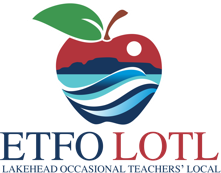 Lakehead Occasional Teachers’ LocalProfessional Development ReimbursementDate of Application__________________________________________Member Information:Name ________________________________________________________________________Mailing Address ________________________________________________________________	                ________________________________________________________________Phone _____________________________________Personal email _________________________________________________________________Activity:ETFO Provincial Event ___________________________________________________________Dates of Event	 __________________________ Location _______________________________Funds Requested (including receipts) ___________________________________________________________________________________________________________________________________________________________________________________________________________Signature ______________________________________________________________________Email form and receipts to nnix@tbaytel.net(Office Use Only)Date form received ____________________________      Date reimbursed ________________________________